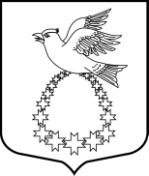 АДМИНИСТРАЦИЯ муниципального образования «Вистинское сельское поселение» муниципального образования   «Кингисеппский муниципальный  район»  Ленинградской области   ПОСТАНОВЛЕНИЕот «11» июля 2018 г    № 106«Об утверждении муниципальной программы «По профилактикетерроризма и экстремизма, а так же в минимизации и(или) ликвидации последствий терроризма и экстремизма,воспитательных и пропагандистских мер, направленных напредупреждение экстремистской деятельности на территорииВистинского сельского поселения на 2018-2020 г. г.»В соответствии с Федеральными Законами от 06.03.2006. № 35-ФЗ «О противодействии терроризму», от 06.10.2003. № 131-ФЗ «Об общих принципах организации местного самоуправления в Российской Федерации», от 25.07.2002. № 114-ФЗ «О противодействии экстремистской деятельности», Указом Президента Российской Федерации от 15.06. 2006. № 116 «О мерах по противодействию терроризму», ст. 179 Бюджетного кодекса Российской Федерации, в целях определения основных направлений деятельности в рамках реализации вопроса местного значения - участие в профилактике терроризма и экстремизма, а также в минимизации и ликвидации последствий проявления терроризма и экстремизма на территории Вистинского сельского поселения, ПОСТАНОВЛЯЮ:Утвердить муниципальную программу «По профилактике терроризма и экстремизма, а так же в минимизации и(или) ликвидации последствий терроризма и экстремизма, воспитательных и пропагандистских мер, направленных на предупреждение экстремистской деятельности на территории Вистинского сельского поселения на 2018-2020 г. г.» (Приложение № 1).Предусматривать ежегодно в проектах бюджета МО «Вистинское сельское поселение» на очередной финансовый год средства для реализации мероприятий программы в объемах, предусмотренных в Программе.Признать утратившим силу Постановление администрации МО «Вистинское сельское поселение» от 31.01.2018 г. № 24 Об утверждении муниципальной программы «По профилактике терроризма и экстремизма, а так же в минимизации и(или) ликвидации последствий терроризма и экстремизма, воспитательных и пропагандистских мер, направленных на предупреждение экстремистской деятельности на территории Вистинского сельского поселения на 2018-2020 г. г.».Настоящее Постановление вступает в силу с момента принятия и подлежит размещению на официальном сайте МО «Вистинское сельское поселение».Контроль за исполнением настоящего постановления оставляю за собой. Заместитель главы администрацииМО «Вистинское сельское поселение»					И.Н. Сажина                                                                                                                  Приложение 1                                                                                                    к постановлению Администрации Вистинского сельского поселенияот 11.07.2017 г. № 106МУНИЦИПАЛЬНАЯ ЦЕЛЕВАЯ ПРОГРАММАпо   профилактике терроризма и экстремизма,  также в минимизации и (или) ликвидации последствий терроризма и экстремизма, воспитательных и пропагандистских мер, направленных на предупреждение экстремистской деятельности на территории МО Вистинское сельское поселение Кингисеппского муниципального района Ленинградской области на 2018 -  2020 годы.                                                                     2018г.ПАСПОРТ ПРОГРАММЫ1. Содержание проблемы и обоснование необходимости  её решения программными методамиПрограмма мероприятий по профилактике терроризма, экстремизма и межнациональной розни на территории поселения является важнейшим направлением реализации принципов целенаправленной, последовательной работы по консолидации общественно-политических сил, национально-культурных, культурных и религиозных организаций и безопасности граждан. Формирование установок толерантного сознания и поведения, веротерпимости и миролюбия, профилактика различных видов экстремизма имеет в настоящее время особую актуальность, обусловленную сохраняющейся социальной напряженностью в обществе, продолжающимися межэтническими и межконфессиональными конфликтами, ростом сепаратизма и национального экстремизма, являющихся прямой угрозой безопасности не только села, района, но и региона в целом. Усиление миграционных потоков остро ставит проблему адаптации молодежи к новым для них социальным условиям, а также создает проблемы для адаптации принимающего населения к быстрорастущим этнокультурным диаспорам и землячествам, которые меняют демографическую ситуацию нашего сельского поселения.Наиболее экстремистки рискогенной группой выступает молодежь, это вызвано как социально- экономическими, так и этнорелигиозными факторами. Особую настороженность вызывает снижение общеобразовательного и общекультурного уровня молодых людей, чем пользуются экстремистки настроенные радикальные политические и религиозные силы.Таким образом, экстремизм, терроризм и преступность представляют реальную угрозу общественной безопасности, подрывают авторитет органов местного самоуправления и оказывают негативное влияние на все сферы общественной жизни. В Вистинском сельском поселении накоплен положительный опыт по сохранению межнационального мира и согласия, активно ведется работа по искоренению рисков экстремизма в начальной стадии, повышение толерантности населения и преодоления этносоциальных и религиозных противоречий.Системный подход к мерам, направленным на предупреждение, выявление, устранение причин и условий, способствующих экстремизму, терроризму, совершению правонарушений, является одним из важнейших условий улучшения социально-экономической ситуации. Для реализации такого подхода необходима муниципальная программа по профилактике терроризма, экстремизма и созданию условий для деятельности добровольных формирований населения по охране общественного порядка, предусматривающая максимальное использование потенциала местного самоуправления и других субъектов в сфере профилактики правонарушений.Программа является документом, открытым для внесения изменений и дополнений.2.  Основные цели и задачи целевой программы, сроки и этапы ее реализации.Главная цель Программы - организация антитеррористической деятельностипротиводействие возможным фактам проявления терроризма и экстремизма, укреплениедоверия населения к работе органов государственной власти и органов местного самоуправления, Администрации Вистинского сельского поселения Кингисеппского района, правоохранительным органам, формирование толерантной среды на основе ценностей многонационального российского общества, общероссийской гражданской идентичности и культурного самосознания, принципов соблюдения прав и свобод человека.
          Основными задачами реализации Программы являются:•утверждение основ гражданской идентичности как начала, объединяющего всех жителей   Вистинского сельского поселения Кингисеппского района;•воспитание культуры толерантности и межнационального согласия;
         •достижение необходимого уровня правовой культуры граждан как основы толерантного сознания и поведения;•формирование в молодежной среде мировоззрения и духовно-нравственной атмосферы этнокультурного взаимоуважения, основанных на принципах уважения прав и свобод человека, стремления к межэтническому миру и согласию, готовности к диалогу;•общественное осуждение и пресечение на основе действующего законодательства любых проявлений дискриминации, насилия, расизма и экстремизма на национальной и конфессиональной почве;•разработка и реализация в муниципальных учреждениях культуры и по работе с молодежью образовательных программ, направленных на формирование у подрастающего поколения позитивных установок на этническое многообразие.3. Система программных мероприятий.Последовательное обеспечение конституционных прав, гарантирующих равенство граждан любой расы и национальности, а также свободу  вероисповедания; - утверждение общероссийских гражданских и историко-культурных ценностей, поддержание российского патриотизма и многокультурной  природы российского государства и российского народа как гражданской нации; последовательное и повсеместное пресечение проповеди нетерпимости и насилия.
          В сфере культуры и воспитании молодежи:-утверждение концепции многокультурности и многоукладности российской жизни;-развитие воспитательной и просветительской работы с детьми и молодежью о принципах поведения в вопросах веротерпимости и согласия, в том числе в отношениях с детьми и подростками;-реагирование на случаи проявления среди детей и молодежи негативных стереотипов, межэтнической розни и личностного унижения представителей других национальностей и расового облика;-пресечение деятельности и запрещение символики экстремистских групп и организаций на территории поселения;- индивидуальная работа с теми, кто вовлечен в деятельность подобных групп или разделяет подобные взгляды;-развитие художественной самодеятельности на основе различных народных традиций и культурного наследия, а также создание современных мультимедийных продуктов о культурном многообразии России.
            В сфере организации работы  библиотечной системы Вистинского сельского поселения Кингисеппского района:-не упоминать без крайней необходимости этническую принадлежность персонажей журналистских материалов;-популяризация литературы и средств массовой информации, адресованных детям и молодежи и ставящих своей целью воспитание в духе толерантности и патриотизма.Ресурсное обеспечение целевой программы.Источником финансирования программы по профилактике терроризма, экстремизма и межнациональной розни на территории муниципального образования «Вистинское сельское поселение» на период 2018-2020годы является бюджет МО Вистинское сельское поселение в размере 15,0 тыс. руб. в т. ч.2018г. – 5,0 тыс. руб.;2019г. – 5,0 тыс. руб.;2020г. –5,0  тыс. руб.Механизм реализации целевой программы и координация реализации программных мероприятий.Механизм реализации Программы предусматривает перечень мероприятий, сгруппированных с учетом их функциональной однородности, взаимосвязанности, в соответствии с целями и задачами, на решение которых они направлены. Финансирование расходов, связанных с реализацией мероприятий Программы, осуществляется в установленном порядке. В ходе реализации Программы отдельные ее мероприятия в установленном порядке могут уточняться, а объемы финансирования корректироваться с учетом утвержденных расходов бюджета МО Вистинское  сельское поселение Кингисеппского района. Координатором Программы и ответственным за ее текущий мониторинг является Администрация Вистинского  сельского поселения. Другие исполнители мероприятий Программы ежегодно представляют в Администрацию Вистинского сельского поселения информацию о ходе выполнения мероприятий Программы. По итогам реализации Программы Администрация Вистинского сельского поселения ежегодно готовит отчет. При отсутствии финансирования мероприятий Программы, сроки выполнения отдельных мероприятий могут переноситься либо сниматься с контроля. Решение о переносе сроков принимается Администрацией Вистинского  сельского поселения Организация управления целевой программой и контроль за ходом ее реализации.Основой реализации Программы должно стать создание правового, организационного, финансового и других видов обеспечения достижения поставленных целей по противодействию экстремизму и профилактике терроризма на территории   Вистинского сельского поселения Кингисеппского района. Координацию деятельности исполнителей осуществляет  Администрация  Вистинского  сельского поселения Кингисеппского района. Анализ и оценку эффективности исполнения программы, подготовку материалов для рассмотрения на Совете депутатов  Вистинского сельского поселения Кингисеппского района производит, антитеррористическая комиссия поселения которая рассматривает  вопросы территориальной безопасности, чрезвычайных ситуаций и мобилизационной подготовки Администрации Вистинского сельского поселения Кингисеппского района совместно с сотрудниками правоохранительных органов, работающих на территории поселения. Контроль за ходом реализации программы осуществляют Администрация   Вистинского сельского поселения Кингисеппского района, Совет депутатов  Вистинского сельского поселения Кингисеппского района в соответствии с полномочиями, установленными законодательством.7. Оценка эффективности реализации целевой программы.Программа носит ярко выраженный социальный характер, результаты реализации ее мероприятий будут оказывать позитивное влияние на различные стороны жизни населения МО «Вистинское сельское поселение».Реализация программы позволит:- создать условия для эффективной совместной работы  территориальных подразделений Администрации МО «Вистинское сельское поселение», правоохранительных органов, учреждений социальной сферы, общественных организаций и граждан поселения, направленной на профилактику экстремизма, терроризма и межнациональной розни;
- улучшить информационно-пропагандистское обеспечение деятельности по профилактике экстремизма, терроризма и межнациональной розни;
- стимулировать и поддерживать гражданские инициативы правоохранительной направленности;
- повысить антитеррористическую защищенность мест массового пребывания граждан, создать условия для повышения оперативности реагирования правоохранительных органов на заявления и сообщения населения о преступлениях, правонарушениях и происшествиях в общественных местах.Полное и своевременное выполнение мероприятий программы будет способствовать созданию в общественных местах и на улицах поселения обстановки спокойствия и безопасности.Оценка эффективности реализации программы осуществляется в соответствии с Порядком  проведения оценки эффективности целевых программ  к  порядку разработки, формирования и реализации долгосрочных и ведомственных целевых программ МО «Вистинское сельское поселение». № п/пНаименование программыПрограмма «По профилактике терроризма, экстремизма и межнациональной розни в МО  Вистинское сельское поселение Кингисеппского муниципального района Ленинградской области на  2018-2020 годы»1.Дата принятия решения о разработке программы (наименование и номер
соответствующего муниципального правового акта)Постановление главы Администрации Вистинского сельского поселения от 11.07.2018 г. № 106 «О разработке программы по   профилактике терроризма и экстремизма,  также в минимизации и (или) ликвидации последствий терроризма и экстремизма, воспитательных и пропагандистских мер, направленных на предупреждение экстремистской деятельности на территории МО Вистинское сельское поселение Кингисеппского муниципального района Ленинградской области на 2018 -  2020 годы»2.Муниципальный заказчикАдминистрация Вистинского сельского поселения3.Основные разработчики программыАдминистрация Вистинского сельского поселения4.Цели и задачи программыЦель программы:- противодействие терроризму, экстремизму и защита граждан, проживающих на территории муниципального образования Вистинское сельское поселение, от террористических и экстремистских актов;- уменьшение проявлений экстремизма и негативного отношения к лицам других национальностей и религиозных конфессий;- формирование у населения внутренней потребности в толерантном поведении к людям других национальностей и религиозных конфессий на основе ценностей многонационального российского общества, культурного самосознания, принципов соблюдения прав и свобод человека;- формирование толерантности и межэтнической культуры в молодежной среде, профилактика агрессивного поведения;- принятие профилактических мер, направленных на предупреждение экстремистской деятельности, в том числе на выявление и последующее устранение причин и условий, способствующих осуществлению экстремистской деятельности;Задачи программы:- информирование населения муниципального образования по вопросам противодействия терроризму и экстремизму;- содействие правоохранительным органам в выявлении правонарушений и преступлений данной категории, а также ликвидации их последствий;- пропаганда толерантного поведения к людям других национальностей и религиозных конфессий;- организация воспитательной работы среди детей и молодежи, направленная на устранение причин и условий, способствующих совершению действия экстремистского характера; - активизация профилактической и информационно-пропагандистской работы по предотвращению угроз террористической направленности5.Сроки и этапы реализации программы2018-2020 г.г.6.Система программных мероприятий Система программных мероприятий включает меры экономического, политического, социального и специального характера. 7.Исполнители программыАдминистрация Вистинского сельского поселения  8.Объемы и источники финансированияБюджет муниципального образования Вистинского сельского поселения2018г. -  5,0 тыс. руб.;2019г. – 5,0 тыс. руб.;2020г. – 5,0 тыс. руб.9.Ожидаемые конечные результаты
реализации программы- совершенствование форм и методов работы органов  местного  самоуправления  по профилактике терроризма и экстремизма, проявлений ксенофобии, национальной и расовой нетерпимости, противодействию этнической дискриминации на территории муниципального образования;- распространение культуры интернационализма, согласия, национальной и религиозной терпимости в среде учащихся общеобразовательных, средних специальных и высших учебных учреждений;- гармонизация межнациональных отношений, повышение уровня этносоциальной  комфортности;- формирование  нетерпимости ко всем фактам террористических и экстремистских  проявлений, а также толерантного сознания, позитивных установок к представителям иных этнических  и конфессиональных сообществ;- укрепление и культивирование в молодежной среде атмосферы межэтнического согласия и толерантности;- недопущение создания и деятельности националистических  экстремистских молодежных группировок- формирование единого информационного пространства для пропаганды и распространения на территории муниципального образования идей толерантности, гражданской солидарности, уважения к другим культурам, в том числе через муниципальные средства массовой информации.10.Система организации контроля за
исполнением программыКонтроль за исполнением Программы осуществляет Глава администрации Вистинского  сельского поселения№ п\пНаименование мероприятийСрок исполненияОбъем финансирования тыс. руб.Объем финансирования тыс. руб.Объем финансирования тыс. руб.Ответственныйисполнитель№ п\пНаименование мероприятийСрок исполнения201820192020Ответственныйисполнитель1Разработка плана мероприятий профилактических мер, направленных на предупреждение экстремистской деятельности, в том числе на выявление и последующее устранение причин и условий, способствующих осуществлению  экстремистской деятельности на территории сельского поселения2018-2020 гг.Без финансированияБез финансированияБез финансированияАдминистрация Вистинского сельского поселения,Комиссия по профилактике терроризма иэкстремизма МО Вистинское сельское поселение2Проведение проверок состояния антитеррористической защищенности опасных объектов: объектов социально-жилищно-культурной сферы, энергетики, водоснабжения; взрыво- и пожароопасных объектов.2018-2020 гг.       1 раз в кварталБез финансированияБез финансированияБез финансированияАдминистрация Вистинского сельского поселения,Директор КДЦ Вистино, старосты населённых пунктов
ответственные за участки ЖКХ3Изготовить 500  шт. печатных памяток по тематике противодействия   экстремизму и терроризму, изготовить баннеры по данную тему.          сентябрь 2018сентябрь 2019сентябрь 20205,05,05,0Администрация Вистинского сельского поселения,Директор КДЦ Вистино.4Обобщить и распространить в опыт проведения просветительских информационных мероприятий в учреждениях культуры,  образования Вистинского сельского поселения  по формированию толерантности и преодолению ксенофобии     2018-2020гг.Без финансированияБез финансированияБез финансированияАдминистрация Вистинского сельского поселения,Директор КДЦ Вистино, Вистинская СОШ5Распространение среди читателей библиотек информационных материалов, содействующих повышению уровня  толерантного сознания молодежи 2018-2020 гг.библиотеки6Постоянный контроль за несанкционированной парковкой транспортных средств вблизи учебных и дошкольных заведений, учреждений здравоохранения, а также мест проведения массовых культурно-зрелищных и спортивных мероприятий.2018-2020 гг.Без финансированияБез финансированияБез финансированияАдминистрация Вистинского сельского поселения, ОВД Кингисеппского района согласно паспорта безопасности КДЦ Вистино7Информирование населения по вопросам противодействия терроризму, предупреждению террористических актов, поведению в условиях возникновения ЧС2018-2020 гг.постоянноБез финансированияБез финансированияБез финансированияАдминистрация Вистинского с/п совместно с отделом ГО ЧС Кингисеппского района8Обеспечение сбора информации о прибывающих в сельском поселении беженцах и вынужденных переселенцах, с последующей проверкой их на причастность к террористическим и экстремистским организациям, незаконным вооруженным формированиям.2018-2020 гг.Без финансированияБез финансированияБез финансированияАдминистрация Вистинского сельского поселения,ОВД Кингисеппского района (по согласованию)9Проведение мероприятий по обучению граждан навыкам безопасного поведения при возникновении чрезвычайных ситуаций, связанных с террористическими акциями.во время сходов граждан 2018-2020 гг.Без финансированияБез финансированияБез финансирования ГлаваАдминистрации Вистинского сельского поселения, заместитель главы.10Проведение цикла лекций и бесед в общеобразовательной школе, направленных на профилактику проявлений экстремизма, терроризма, преступлений против личности, общества, государствав течении учебного года 2018-2020 гг. Без финансированияБез финансированияБез финансированияВистинская  СОШ. 